МУНИЦИПАЛЬНОЕ КАЗЕННОЕ УЧРЕЖДЕНИЕ ОТДЕЛ БРАЗОВАНИЯАДМИНИСТРАЦИИ БУРЕЙСКОГО РАЙОНАП  Р  И  К  А  Зот 19.12.2019 										№ 261п. НовобурейскийОб утверждении итоговых значенийи величины составляющих базовых нормативов затрат и корректирующихкоэффициентов и порядке их применения В целях расчета субсидии на финансовое обеспечение выполнения муниципального задания на оказание муниципальных услуг в сфере образования муниципальным бюджетным и автономным учреждениям, а также в соответствии с пунктами 20 – 24 постановления главы Бурейского района от 13.08.2015 № 567 «Об утверждении Положения о формировании муниципального задания на оказание муниципальных услуг (выполнение работ) в отношении районных муниципальных учреждений и финансовом обеспечении выполнения муниципального задания» (с изменениями), с учетом положений Общих требований к определению нормативных затрат на оказание государственных (муниципальных) услуг в сфере дошкольного, начального общего, основного общего, среднего общего, среднего профессионального образования, дополнительного образования детей и взрослых, дополнительного профессионального образования для лиц, имеющих или получающих среднее профессиональное образование, профессионального обучения, применяемых при расчете объема субсидии на финансовое обеспечение выполнения государственного (муниципального) задания на оказание государственных (муниципальных) услуг (выполнение работ) государственным (муниципальным) учреждением, утвержденных приказом Министерства просвещения Российской Федерации от 22.11.2018 № 235,приказываю:Утвердить итоговые значения и величину составляющих базовых нормативов затрат по муниципальным услугам по реализации дополнительных общеразвивающих программ по направленности образовательных программ на 2020 год и плановый период 2021-2022 годы согласно приложению № 1.Утвердить итоговые значения и величину составляющих базовых нормативов затрат по муниципальным услугам по реализации дополнительных предпрофессиональных программ в области физической культуры и спорта на 2020 год и плановый период 2021-2022 годы согласно приложению № 2.Утвердить итоговые значения и величину составляющих базовых нормативов затрат по муниципальным услугам по реализации основных общеразвивающих программ дошкольного образования и присмотру и уходу на 2020 год и плановый период 2021-2022 годы согласно приложению № 3.Утвердить итоговые значения и величину составляющих базовых нормативов затрат по муниципальным услугам по реализации основных общеразвивающих программ начального, основного и среднего общего образования на 2020 год и плановый период 2021-2022 годы согласно приложению № 4.Утвердить отраслевые корректирующие коэффициенты, применяемые к составляющим базовых нормативов затрат по муниципальным услугам по реализации дополнительных общеразвивающих программ по направленности образовательных программ и по реализации дополнительных предпрофессиональных программ в области физической культуры и спорта согласно приложению № 5.Утвердить отраслевые корректирующие коэффициенты, применяемые к составляющим базовых нормативов затрат по муниципальным услугам по реализации основных общеразвивающих программ дошкольного образования и присмотру и уходу согласно приложению № 6.Утвердить отраслевые корректирующие коэффициенты, применяемые к составляющим базовых нормативов затрат по муниципальным услугам по реализации основных общеразвивающих программ начального, основного и среднего общего образования согласно приложению № 7.Утвердить территориальные корректирующие коэффициенты, применяемые к составляющим базовых нормативов затрат по муниципальным услугам по реализации дополнительных общеразвивающих программ по направленности образовательных программ и по реализации дополнительных предпрофессиональных программ в области физической культуры и спорта согласно приложению № 8.Утвердить территориальные корректирующие коэффициенты, применяемые к составляющим базовых нормативов затрат по муниципальным услугам по реализации основных общеразвивающих программ дошкольного образования и присмотру и уходу на 2020 год и плановый период 2021-2022 годы согласно приложению № 9.Утвердить территориальные корректирующие коэффициенты, применяемые к составляющим базовых нормативов затрат по муниципальным услугам по реализации основных общеразвивающих программ начального, основного и среднего общего образования на 2020 год и плановый период 2021-2022 годы согласно приложению № 10.Утвердить порядок применения корректирующих коэффициентов, применяемых к составляющим базовых нормативов затрат по муниципальным услугам по реализации дополнительных общеразвивающих программ по направленности образовательных программ и по реализации дополнительных предпрофессиональных программ в области физической культуры и спорта согласно приложению № 11.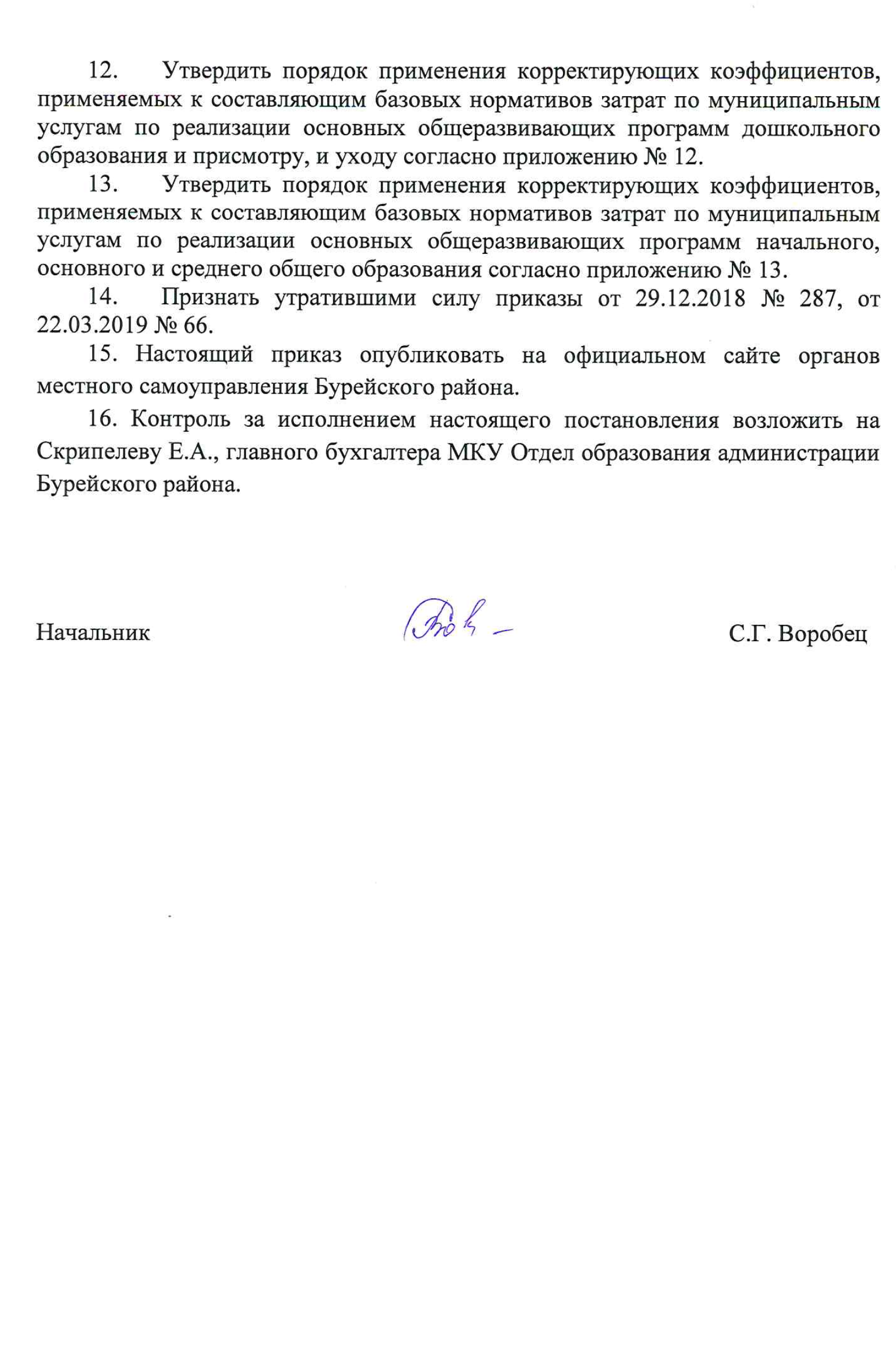   							 Приложение № 1к приказу МКУ Отдел образованияадминистрации Бурейского района      							   от 19.12.2019 года № 261.Итоговые значения и величина составляющих базовых нормативов затрат по муниципальным услугам по реализации дополнительных общеразвивающих программ по направленности образовательных программ на 2020 год и плановый период 2021-2022 годы.                                                  				  Приложение № 2к приказу МКУ Отдел образованияадминистрации Бурейского района     от 19.12.2019 года № 261Итоговые значения и величина составляющих базовых нормативов затрат по муниципальным услугам по реализации дополнительных предпрофессиональных программ в области физической культуры и спорта на 2020 год и плановый период 2021-2022 годы.                                                                                                      Приложение № 3к приказу МКУ Отдел образованияадминистрации Бурейского района      от 19.12.2019 года № 261Итоговые значения и величину составляющих базовых нормативов затрат по муниципальным услугам по реализации основных общеразвивающих программ дошкольного образования и присмотру и уходу на 2020 год и плановый период 2021-2022 годыП                                                                                                                                                                                                     Приложение № 4к приказу МКУ Отдел образованияадминистрации Бурейского района                                                                                                                                                                                                                        от 19.12.2019 года № 261Итоговые значения и величину составляющих базовых нормативов затрат по муниципальным услугам по реализации основных общеразвивающих программ начального, основного и среднего общего образования на 2020 год и плановый период 2021-2022 годы                                                                                                      Приложение № 5к приказу МКУ Отдел образованияадминистрации Бурейского района     от 19.12.2019 года № 261Отраслевые корректирующие коэффициенты, применяемые к составляющим базовых нормативов затрат по муниципальным услугам по реализации дополнительных общеразвивающих программ по направленности образовательных программ и по реализации дополнительных предпрофессиональных программ в области физической культуры и спорта                                                                                                     Приложение № 6к приказу МКУ Отдел образованияадминистрации Бурейского района     от 19.12.2019 года № 261Отраслевые корректирующие коэффициенты, применяемые к составляющим базовых нормативов затрат по муниципальным услугам по реализации основных общеразвивающих программ дошкольного образования и присмотру и уходу                                                                                                     Приложение № 7к приказу МКУ Отдел образованияадминистрации Бурейского района     от 19.12.2019 года № 261Отраслевые корректирующие коэффициенты, применяемые к составляющим базовых нормативов затрат по муниципальным услугам по реализации основных общеразвивающих программ начального, основного и среднего общего образования                                                                                                     Приложение № 8к приказу МКУ Отдел образованияадминистрации Бурейского района     от 19.12.2019 года № 261Территориальные корректирующие коэффициенты, применяемые к составляющим базовых нормативов затрат по муниципальным услугам по реализации дополнительных общеразвивающих программ по направленности образовательных программ и по реализации дополнительных предпрофессиональных программ в области физической культуры и спорта                                                                                                     Приложение № 9к приказу МКУ Отдел образованияадминистрации Бурейского района          								    от 19.12.2019 года № 261Территориальные корректирующие коэффициенты, применяемые к составляющим базовых нормативов затрат по муниципальным услугам по реализации основных общеразвивающих программ дошкольного образования и присмотру и уходу на 2020 год и плановый период 2021-2022 годы                                                                                                                                          					          Приложение № 10к приказу МКУ Отдел образованияадминистрации Бурейского района                                                                                                                        							          от 19.12.2019 года № 261Территориальные корректирующие коэффициенты, применяемые к составляющим базовых нормативов затрат по муниципальным услугам по реализации основных общеразвивающих программ начального, основного и среднего общего образования на 2020 год и плановый период 2021-2022 годы                                                                                                       Приложение № 11к приказу МКУ Отдел образованияадминистрации Бурейского района                                                                                                                      от 19.12.2019 года № 261Порядок применения корректирующих коэффициентов, применяемых к составляющим базовых нормативов затрат по муниципальным услугам по реализации дополнительных общеразвивающих программ по направленности образовательных программ и по реализации дополнительных предпрофессиональных программ в области физической культуры и спорта   							   Приложение № 12к приказу МКУ Отдел образованияадминистрации Бурейского района                                                                                                                      							    от 19.12.2019 года № 261Порядок применения корректирующих коэффициентов, применяемых к составляющим базовых нормативов затрат по муниципальным услугам по реализации основных общеразвивающих программ дошкольного образования и присмотру и уходу                                                                                                       							          Приложение № 13к приказу МКУ Отдел образованияадминистрации Бурейского района                                                                                                                      							          от 19.12.2019 года № 261Порядок применения корректирующих коэффициентов, применяемых к составляющим базовых нормативов затрат по муниципальным услугам по реализации основных общеразвивающих программ начального, основного и среднего общего образованияСоставляющие базовых нормативов затратИтоговые значения и величина составляющих базовых нормативов затрат по направленности образовательных программ, рублейИтоговые значения и величина составляющих базовых нормативов затрат по направленности образовательных программ, рублейИтоговые значения и величина составляющих базовых нормативов затрат по направленности образовательных программ, рублейИтоговые значения и величина составляющих базовых нормативов затрат по направленности образовательных программ, рублейИтоговые значения и величина составляющих базовых нормативов затрат по направленности образовательных программ, рублейИтоговые значения и величина составляющих базовых нормативов затрат по направленности образовательных программ, рублейИтоговые значения и величина составляющих базовых нормативов затрат по направленности образовательных программ, рублейИтоговые значения и величина составляющих базовых нормативов затрат по направленности образовательных программ, рублейИтоговые значения и величина составляющих базовых нормативов затрат по направленности образовательных программ, рублейИтоговые значения и величина составляющих базовых нормативов затрат по направленности образовательных программ, рублейИтоговые значения и величина составляющих базовых нормативов затрат по направленности образовательных программ, рублейИтоговые значения и величина составляющих базовых нормативов затрат по направленности образовательных программ, рублейСоставляющие базовых нормативов затрат202020202020202020212021202120212022202220222022Составляющие базовых нормативов затратФизкультурно-спортивнаяСоциально-педагогическаяЕстественно-научнаяХудожественнаяФизкультурно-спортивнаяСоциально-педагогическаяЕстественно-научнаяХудожественнаяФизкультурно-спортивнаяСоциально-педагогическаяЕстественно-научнаяХудожественнаяЗатраты на оплату труда и начисления на выплаты по оплате труда педагогических и других работников образовательной организации, непосредственно связанных с оказанием государственной услуги, включая страховые взносы в Пенсионный фонд Российской Федерации, Фонд социального страхования Российской Федерации и Федеральный фонд обязательного медицинского страхования, страховые взносы на обязательное социальное страхование от несчастных случаев на производстве и профессиональных заболеваний в соответствии с трудовым законодательством и иными нормативными правовыми актами, содержащими нормы трудового права58,3062,1962,1962,8358,3062,1962,1962,8358,3062,1962,1962,83Затраты на приобретение материальных запасов и на приобретение движимого имущества (основных средств и нематериальных активов), не отнесенного к особо ценному движимому имуществу и используемого в процессе оказания государственной услуги, с учетом срока его полезного использования, а также затраты на аренду указанного имущества0,050,820,822,860,050,820,822,860,050,820,822,86Затраты на формирование в установленном порядке резерва на полное восстановление состава объектов особо ценного движимого имущества, используемого в процессе оказания муниципальной услуги0,000,000,000,000,000,000,000,000,000,000,000,00Затраты на приобретение учебной литературы, периодических изданий, издательских и полиграфических услуг, электронных изданий, непосредственно связанных с оказанием соответствующей муниципальной услуги0,070,150,150,070,070,150,150,070,070,150,150,07Затраты на повышение квалификации педагогических работников, в том числе связанные с наймом жилого помещения и дополнительные расходы, связанные с проживанием вне места постоянного жительства (суточные) педагогических работников на время повышения квалификации, за исключением затрат на приобретение транспортных услуг0,430,430,430,430,430,430,430,430,430,430,430,43Затраты на проведение периодических медицинских осмотров0,700,700,700,700,700,700,700,700,700,700,700,70Затраты на коммунальные услуги, в том числе затраты на холодное и горячее водоснабжение и водоотведение, теплоснабжение, электроснабжение, газоснабжение и котельно-печное топливо8,892,755,723,128,892,755,723,128,892,755,723,12Затраты на содержание объектов недвижимого имущества (в том числе затраты на арендные платежи)0,910,670,790,570,910,670,790,570,910,670,790,57Затраты на содержание объектов особо ценного движимого имущества0,180,130,160,110,180,130,160,110,180,130,160,11Сумма резерва на полное восстановление состава объектов особо ценного движимого имущества, необходимого для общехозяйственных нужд, формируемого в установленном порядке в размере начисленной годовой суммы амортизации по указанному имуществу0,000,000,000,000,000,000,000,000,000,000,000,00Затраты на приобретение услуг связи, в том числе затраты на местную, междугороднюю и международную телефонную связь, интернет0,371,051,300,750,371,051,300,750,371,051,300,75Затраты на приобретение транспортных услуг, в том числе на проезд педагогических работников до места прохождения повышения квалификации и обратно, на проезд до места прохождения практики и обратно для обучающихся, проходящих практику, и сопровождающих их работников образовательной организации0,030,030,030,030,030,030,030,030,030,030,030,03Затраты на оплату труда и начисления на выплаты по оплате труда работников образовательной организации, которые не принимают непосредственного участия в оказании государственной услуги (административно-хозяйственного, учебно-вспомогательного персонала и иных работников, осуществляющих вспомогательные функции), включая страховые взносы в Пенсионный фонд Российской Федерации, Фонд социального страхования Российской Федерации и Федеральный фонд обязательного медицинского страхования, страховые взносы на обязательное социальное страхование от несчастных случаев на производстве и профессиональных заболеваний в соответствии с трудовым законодательством и иными нормативными правовыми актами, содержащими нормы трудового права29,0655,0863,7139,5329,0655,0863,7139,5329,0655,0863,7139,53ИТОГО БАЗОВЫЕ НОРМАТИВЫ ЗАТРАТ99,00124,00136,00111,0099,00124,00136,00111,0099,00124,00136,00111,00Составляющие базовых нормативов затратИтоговые значения и величина составляющих базовых нормативов затрат по муниципальным услугам по реализации дополнительных предпрофессиональных программ в области физической культуры и спортаИтоговые значения и величина составляющих базовых нормативов затрат по муниципальным услугам по реализации дополнительных предпрофессиональных программ в области физической культуры и спортаИтоговые значения и величина составляющих базовых нормативов затрат по муниципальным услугам по реализации дополнительных предпрофессиональных программ в области физической культуры и спортаСоставляющие базовых нормативов затрат202020212022Затраты на оплату труда и начисления на выплаты по оплате труда педагогических и других работников образовательной организации, непосредственно связанных с оказанием государственной услуги, включая страховые взносы в Пенсионный фонд Российской Федерации, Фонд социального страхования Российской Федерации и Федеральный фонд обязательного медицинского страхования, страховые взносы на обязательное социальное страхование от несчастных случаев на производстве и профессиональных заболеваний в соответствии с трудовым законодательством и иными нормативными правовыми актами, содержащими нормы трудового права58,3058,3058,30Затраты на приобретение материальных запасов и на приобретение движимого имущества (основных средств и нематериальных активов), не отнесенного к особо ценному движимому имуществу и используемого в процессе оказания государственной услуги, с учетом срока его полезного использования, а также затраты на аренду указанного имущества0,050,050,05Затраты на формирование в установленном порядке резерва на полное восстановление состава объектов особо ценного движимого имущества, используемого в процессе оказания муниципальной услуги0,000,000,00Затраты на приобретение учебной литературы, периодических изданий, издательских и полиграфических услуг, электронных изданий, непосредственно связанных с оказанием соответствующей муниципальной услуги0,070,070,07Затраты на повышение квалификации педагогических работников, в том числе связанные с наймом жилого помещения и дополнительные расходы, связанные с проживанием вне места постоянного жительства (суточные) педагогических работников на время повышения квалификации, за исключением затрат на приобретение транспортных услуг0,430,430,43Затраты на проведение периодических медицинских осмотров0,700,700,70Затраты на коммунальные услуги, в том числе затраты на холодное и горячее водоснабжение и водоотведение, теплоснабжение, электроснабжение, газоснабжение и котельно-печное топливо8,898,898,89Затраты на содержание объектов недвижимого имущества (в том числе затраты на арендные платежи)0,910,910,91Затраты на содержание объектов особо ценного движимого имущества0,180,180,18Сумма резерва на полное восстановление состава объектов особо ценного движимого имущества, необходимого для общехозяйственных нужд, формируемого в установленном порядке в размере начисленной годовой суммы амортизации по указанному имуществу0,000,000,00Затраты на приобретение услуг связи, в том числе затраты на местную, междугороднюю и международную телефонную связь, интернет0,370,370,37Затраты на приобретение транспортных услуг, в том числе на проезд педагогических работников до места прохождения повышения квалификации и обратно, на проезд до места прохождения практики и обратно для обучающихся, проходящих практику, и сопровождающих их работников образовательной организации0,030,030,03Затраты на оплату труда и начисления на выплаты по оплате труда работников образовательной организации, которые не принимают непосредственного участия в оказании государственной услуги (административно-хозяйственного, учебно-вспомогательного персонала и иных работников, осуществляющих вспомогательные функции), включая страховые взносы в Пенсионный фонд Российской Федерации, Фонд социального страхования Российской Федерации и Федеральный фонд обязательного медицинского страхования, страховые взносы на обязательное социальное страхование от несчастных случаев на производстве и профессиональных заболеваний в соответствии с трудовым законодательством и иными нормативными правовыми актами, содержащими нормы трудового права38,2038,2038,20ИТОГО БАЗОВЫЕ НОРМАТИВЫ ЗАТРАТ108,14108,14108,14Составляющие базовых нормативов затрат202020202021202120222022Составляющие базовых нормативов затратИтоговые значения и величина составляющих базовых нормативов затрат, рублейИтоговые значения и величина составляющих базовых нормативов затрат, рублейИтоговые значения и величина составляющих базовых нормативов затрат, рублейИтоговые значения и величина составляющих базовых нормативов затрат, рублейИтоговые значения и величина составляющих базовых нормативов затрат, рублейИтоговые значения и величина составляющих базовых нормативов затрат, рублейСоставляющие базовых нормативов затратДошкольное образованиеПрисмотр и уходДошкольное образованиеПрисмотр и уходДошкольное образованиеПрисмотр и уходЗатраты на оплату труда и начисления на выплаты по оплате труда педагогических и других работников образовательной организации, непосредственно связанных с оказанием государственной услуги, включая страховые взносы в Пенсионный фонд Российской Федерации, Фонд социального страхования Российской Федерации и Федеральный фонд обязательного медицинского страхования, страховые взносы на обязательное социальное страхование от несчастных случаев на производстве и профессиональных заболеваний в соответствии с трудовым законодательством и иными нормативными правовыми актами, содержащими нормы трудового права39280,003500,0041270,003 500,0043360,003640,00Затраты на приобретение материальных запасов и на приобретение движимого имущества (основных средств и нематериальных активов), не отнесенного к особо ценному движимому имуществу и используемого в процессе оказания государственной услуги, с учетом срока его полезного использования, а также затраты на аренду указанного имущества210,0024240,00210,0024400,00210,0025190,00Затраты на формирование в установленном порядке резерва на полное восстановление состава объектов особо ценного движимого имущества, используемого в процессе оказания муниципальной услуги570,000,000,000,000,000,00Затраты на приобретение учебной литературы, периодических изданий, издательских и полиграфических услуг, электронных изданий, непосредственно связанных с оказанием соответствующей муниципальной услуги130,000,00130,000,00130,000,00Затраты на повышение квалификации педагогических работников, в том числе связанные с наймом жилого помещения и дополнительные расходы, связанные с проживанием вне места постоянного жительства (суточные) педагогических работников на время повышения квалификации, за исключением затрат на приобретение транспортных услуг340,000,00340,000,00340,000,00Затраты на проведение периодических медицинских осмотров680,000,00680,000,00680,000,00Затраты на коммунальные услуги, в том числе затраты на холодное и горячее водоснабжение и водоотведение, теплоснабжение, электроснабжение, газоснабжение и котельно-печное топливо4 220,001 770,004 480,001 917,006 500,002 780,00Затраты на содержание объектов недвижимого имущества (в том числе затраты на арендные платежи)920,00370,00920,00370,00760,00300,00Затраты на содержание объектов особо ценного движимого имущества170,0090,00170,0090,00140,0070,00Сумма резерва на полное восстановление состава объектов особо ценного движимого имущества, необходимого для общехозяйственных нужд, формируемого в установленном порядке в размере начисленной годовой суммы амортизации по указанному имуществу0,000,000,000,000,000,00Затраты на приобретение услуг связи, в том числе затраты на местную, междугороднюю и международную телефонную связь, интернет200,0090,00200,0090,00200,0090,00Затраты на приобретение транспортных услуг, в том числе на проезд педагогических работников до места прохождения повышения квалификации и обратно, на проезд до места прохождения практики и обратно для обучающихся, проходящих практику, и сопровождающих их работников образовательной организации20,000,0020,000,0020,000,00Затраты на оплату труда и начисления на выплаты по оплате труда работников образовательной организации, которые не принимают непосредственного участия в оказании государственной услуги (административно-хозяйственного, учебно-вспомогательного персонала и иных работников, осуществляющих вспомогательные функции), включая страховые взносы в Пенсионный фонд Российской Федерации, Фонд социального страхования Российской Федерации и Федеральный фонд обязательного медицинского страхования, страховые взносы на обязательное социальное страхование от несчастных случаев на производстве и профессиональных заболеваний в соответствии с трудовым законодательством и иными нормативными правовыми актами, содержащими нормы трудового права15710,0027450,0015710,0027450,0015710,0027450,00ИТОГО БАЗОВЫЕ НОРМАТИВЫ ЗАТРАТ62450,0057510,0064130,0057817,0068050,0059520,00Составляющие базовых нормативов затратИтоговые значения и величина составляющих базовых нормативов затрат, рублейИтоговые значения и величина составляющих базовых нормативов затрат, рублейИтоговые значения и величина составляющих базовых нормативов затрат, рублейИтоговые значения и величина составляющих базовых нормативов затрат, рублейИтоговые значения и величина составляющих базовых нормативов затрат, рублейИтоговые значения и величина составляющих базовых нормативов затрат, рублейИтоговые значения и величина составляющих базовых нормативов затрат, рублейИтоговые значения и величина составляющих базовых нормативов затрат, рублейИтоговые значения и величина составляющих базовых нормативов затрат, рублейСоставляющие базовых нормативов затрат202020202020202120212021202220222022Составляющие базовых нормативов затратРеализация основных общеобразовательных программРеализация основных общеобразовательных программРеализация основных общеобразовательных программРеализация основных общеобразовательных программРеализация основных общеобразовательных программРеализация основных общеобразовательных программРеализация основных общеобразовательных программРеализация основных общеобразовательных программРеализация основных общеобразовательных программСоставляющие базовых нормативов затратНачальное общее образованиеОсновное общее образованиеСреднее общее образованиеНачальное общее образованиеОсновное общее образованиеСреднее общее образованиеНачальное общее образованиеОсновное общее образованиеСреднее общее образованиеЗатраты на оплату труда и начисления на выплаты по оплате труда педагогических и других работников образовательной организации, непосредственно связанных с оказанием государственной услуги, включая страховые взносы в Пенсионный фонд Российской Федерации, Фонд социального страхования Российской Федерации и Федеральный фонд обязательного медицинского страхования, страховые взносы на обязательное социальное страхование от несчастных случаев на производстве и профессиональных заболеваний в соответствии с трудовым законодательством и иными нормативными правовыми актами, содержащими нормы трудового права25 925,0037 520,0038 630,0025 925,0037 520,0038 630,0025 925,0037 520,0038 630,00Затраты на приобретение материальных запасов и на приобретение движимого имущества (основных средств и нематериальных активов), не отнесенного к особо ценному движимому имуществу и используемого в процессе оказания государственной услуги, с учетом срока его полезного использования, а также затраты на аренду указанного имущества60,0060,0060,0060,0060,0060,00120,00120,00120,00Затраты на формирование в установленном порядке резерва на полное восстановление состава объектов особо ценного движимого имущества, используемого в процессе оказания муниципальной услуги54,0060,0060,0054,0060,0060,00680,00765,00765,00Затраты на приобретение учебной литературы, периодических изданий, издательских и полиграфических услуг, электронных изданий, непосредственно связанных с оказанием соответствующей муниципальной услуги546,00713,001 040,00546,00713,001 040,00820,001 070,001 560,00Затраты на повышение квалификации педагогических работников, в том числе связанные с наймом жилого помещения и дополнительные расходы, связанные с проживанием вне места постоянного жительства (суточные) педагогических работников на время повышения квалификации, за исключением затрат на приобретение транспортных услуг153,00308,00323,00153,00308,00323,00153,00308,00323,00Затраты на проведение периодических медицинских осмотров440,00440,00440,00440,00440,00440,00440,00440,00440,00Затраты на коммунальные услуги, в том числе затраты на холодное и горячее водоснабжение и водоотведение, теплоснабжение, электроснабжение, газоснабжение и котельно-печное топливо4 030,004 030,004 030,006 537,006 537,006 537,008 057,008 057,008 057,00Затраты на содержание объектов недвижимого имущества (в том числе затраты на арендные платежи)350,00350,00350,00520,00520,00520,001 040,001 040,001 040,00Затраты на содержание объектов особо ценного движимого имущества61,0061,0061,0090,0090,0090,00180,00180,00180,00Сумма резерва на полное восстановление состава объектов особо ценного движимого имущества, необходимого для общехозяйственных нужд, формируемого в установленном порядке в размере начисленной годовой суммы амортизации по указанному имуществу65,0065,0065,00131,00131,00131,00655,00655,00655,00Затраты на приобретение услуг связи, в том числе затраты на местную, междугороднюю и международную телефонную связь, интернет238,00238,00238,00238,00238,00238,00238,00238,00238,00Затраты на приобретение транспортных услуг, в том числе на проезд педагогических работников до места прохождения повышения квалификации и обратно, на проезд до места прохождения практики и обратно для обучающихся, проходящих практику, и сопровождающих их работников образовательной организации22,0042,0042,0022,0042,0042,0022,0042,0042,00Затраты на оплату труда и начисления на выплаты по оплате труда работников образовательной организации, которые не принимают непосредственного участия в оказании государственной услуги (административно-хозяйственного, учебно-вспомогательного персонала и иных работников, осуществляющих вспомогательные функции), включая страховые взносы в Пенсионный фонд Российской Федерации, Фонд социального страхования Российской Федерации и Федеральный фонд обязательного медицинского страхования, страховые взносы на обязательное социальное страхование от несчастных случаев на производстве и профессиональных заболеваний в соответствии с трудовым законодательством и иными нормативными правовыми актами, содержащими нормы трудового права10 370,0015 008,0015 452,0010 370,0015 008,0015 452,0010 370,0015 008,0015 452,00ИТОГО БАЗОВЫЕ НОРМАТИВЫ ЗАТРАТ42 314,0058 895,0060 791,0045 086,0061 667,0063 563,0048 700,0065 443,0067 502,001.1. Корректирующие коэффициенты, отражающие особенности оказания муниципальной услуги в отношении отдельных категорий получателей муниципальной услуги1.1. Корректирующие коэффициенты, отражающие особенности оказания муниципальной услуги в отношении отдельных категорий получателей муниципальной услуги1.1. Корректирующие коэффициенты, отражающие особенности оказания муниципальной услуги в отношении отдельных категорий получателей муниципальной услугиНаименование корректирующего коэффициентаОбучающиеся с ограниченными возможностями здоровьяОбучающиеся, являющиеся инвалидами, детьми-инвалидами и инвалидамиКорректирующие коэффициенты, отражающие особенности оказания муниципальной услуги в отношении отдельных категорий получателей государственной услуги22,61.Корректирующие коэффициенты, отражающие особенности оказания муниципальной услуги в отношении отдельных категорий получателей муниципальной услуги1.Корректирующие коэффициенты, отражающие особенности оказания муниципальной услуги в отношении отдельных категорий получателей муниципальной услуги1.Корректирующие коэффициенты, отражающие особенности оказания муниципальной услуги в отношении отдельных категорий получателей муниципальной услуги1.Корректирующие коэффициенты, отражающие особенности оказания муниципальной услуги в отношении отдельных категорий получателей муниципальной услугиНаименование корректирующего коэффициентаОбучающиеся с ограниченными возможностями здоровьяОбучающиеся с ограниченными возможностями здоровьяОбучающиеся, являющиеся детьми-инвалидамиКорректирующие коэффициенты, отражающие особенности оказания муниципальной услуги в отношении отдельных категорий получателей муниципальной услуги222,62.Корректирующие коэффициенты, учитывающие режим пребывания детей в дошкольной образовательной организации2.Корректирующие коэффициенты, учитывающие режим пребывания детей в дошкольной образовательной организации2.Корректирующие коэффициенты, учитывающие режим пребывания детей в дошкольной образовательной организации2.Корректирующие коэффициенты, учитывающие режим пребывания детей в дошкольной образовательной организацииНаименование корректирующего коэффициентаГруппа кратковременного пребывания (от 3 до 5 часов в день)Группа полного дняГруппа полного дняРеализация основных общеобразовательных программ дошкольного образования 0,4211Присмотр и уход0,59113.Корректирующие коэффициенты, отражающие особенности реализации образовательной программы в зависимости от возраста получателей муниципальной услуги3.Корректирующие коэффициенты, отражающие особенности реализации образовательной программы в зависимости от возраста получателей муниципальной услуги3.Корректирующие коэффициенты, отражающие особенности реализации образовательной программы в зависимости от возраста получателей муниципальной услуги3.Корректирующие коэффициенты, отражающие особенности реализации образовательной программы в зависимости от возраста получателей муниципальной услугиНаименование корректирующего коэффициентаРеализация образовательной программы в зависимости от возраста получателей муниципальной услугиРеализация образовательной программы в зависимости от возраста получателей муниципальной услугиРеализация образовательной программы в зависимости от возраста получателей муниципальной услугиНаименование корректирующего коэффициентаОт 1 года до 3 летОт 3 лет до 8 летОт 3 лет до 8 летКорректирующие коэффициенты, отражающие особенности реализации образовательной программы в зависимости от возраста получателей муниципальной услуги2111. Корректирующие коэффициенты, отражающие особенности реализации образовательной программы в зависимости от места обучения1. Корректирующие коэффициенты, отражающие особенности реализации образовательной программы в зависимости от места обучения1. Корректирующие коэффициенты, отражающие особенности реализации образовательной программы в зависимости от места обученияНаименование корректирующего коэффициентаНаименование корректирующего коэффициентаОбучение по состоянию здоровья на домуКорректирующие коэффициенты, отражающие особенности реализации образовательной программы в зависимости от места обученияКорректирующие коэффициенты, отражающие особенности реализации образовательной программы в зависимости от места обучения52. Корректирующие коэффициенты, отражающие особенности оказания государственной услуги в отношении отдельных категорий получателей государственной услуги2. Корректирующие коэффициенты, отражающие особенности оказания государственной услуги в отношении отдельных категорий получателей государственной услуги2. Корректирующие коэффициенты, отражающие особенности оказания государственной услуги в отношении отдельных категорий получателей государственной услугиНаименование корректирующего коэффициентаОбучающиеся с ограниченными возможностями здоровьяОбучающиеся, являющиеся детьми-инвалидами и инвалидамиКорректирующие коэффициенты, отражающие особенности оказания государственной услуги в отношении отдельных категорий получателей государственной услуги22,63. Корректирующие коэффициенты, отражающие содержание образовательной программы3. Корректирующие коэффициенты, отражающие содержание образовательной программы3. Корректирующие коэффициенты, отражающие содержание образовательной программыНаименование корректирующего коэффициентаАдаптированная программаУглубленное изучение отдельных учебных предметов, предметных областей (профильное обучение)Корректирующие коэффициенты, отражающие содержание образовательной программы6,51Наименование территорииРеализация дополнительных общеобразовательных программРеализация дополнительных общеобразовательных программРеализация дополнительных общеобразовательных программРеализация дополнительных общеобразовательных программРеализация дополнительных предпрофессиональ-ных программНаименование территорииФизкультурно-спортивнаяСоциально-педагогическаяЕстественно-научнаяХудожественнаяв области физической культуры и спортар.п. Новобурейский11111Наименование территории /учреждения202020202021202120222022Наименование территории /учрежденияДошкольное образованиеПрисмотр и уходДошкольное образованиеПрисмотр и уходДошкольное образованиеПрисмотр и уходр.п. Новобурейский 111111р.п. Бурея1,20711,20711,30691,30691,27881,2788р.п. Талакан1,34411,34411,53731,53731,70051,7005Наименование территории /учреждения202020202020202120212021202220222022Наименование территории /учрежденияРеализация основных общеобразовательных программРеализация основных общеобразовательных программРеализация основных общеобразовательных программРеализация основных общеобразовательных программРеализация основных общеобразовательных программРеализация основных общеобразовательных программРеализация основных общеобразовательных программРеализация основных общеобразовательных программРеализация основных общеобразовательных программНаименование территории /учрежденияНачальное общее образованиеОсновное общее образованиеСреднее общее образованиеНачальное общее образованиеОсновное общее образованиеСреднее общее образованиеНачальное общее образованиеОсновное общее образованиеСреднее общее образованиеМОБУ Новобурейская СОШ № 1111111111МОБУ Новобурейская СОШ № 31,07341,07341,07341,06951,06951,06951,06171,06171,0617р.п. Бурея1,22951,22951,22951,21311,21311,21311,20921,20921,2092р.п. Талакан1,72031,72031,72031,68801,68801,68801,68081,68081,6808Составляющие базовых нормативов затратОтраслевой корректирующий коэффициентТерриториальный корректирующий коэффициент *Составляющие базовых нормативов затратКорректирующие коэффициенты, отражающие особенности оказания муниципальной услуги в отношении отдельных категорий получателей муниципальной услугиТерриториальный корректирующий коэффициент *Затраты на оплату труда и начисления на выплаты по оплате труда педагогических и других работников образовательной организации, непосредственно связанных с оказанием государственной услуги, включая страховые взносы в Пенсионный фонд Российской Федерации, Фонд социального страхования Российской Федерации и Федеральный фонд обязательного медицинского страхования, страховые взносы на обязательное социальное страхование от несчастных случаев на производстве и профессиональных заболеваний в соответствии с трудовым законодательством и иными нормативными правовыми актами, содержащими нормы трудового праваПрименяетсяПрименяетсяЗатраты на приобретение материальных запасов и на приобретение движимого имущества (основных средств и нематериальных активов), не отнесенного к особо ценному движимому имуществу и используемого в процессе оказания государственной услуги, с учетом срока его полезного использования, а также затраты на аренду указанного имуществаПрименяетсяЗатраты на формирование в установленном порядке резерва на полное восстановление состава объектов особо ценного движимого имущества, используемого в процессе оказания муниципальной услугиПрименяетсяЗатраты на приобретение учебной литературы, периодических изданий, издательских и полиграфических услуг, электронных изданий, непосредственно связанных с оказанием соответствующей муниципальной услугиПрименяетсяЗатраты на повышение квалификации педагогических работников, в том числе связанные с наймом жилого помещения и дополнительные расходы, связанные с проживанием вне места постоянного жительства (суточные) педагогических работников на время повышения квалификации, за исключением затрат на приобретение транспортных услугПрименяетсяЗатраты на проведение периодических медицинских осмотровПрименяетсяЗатраты на коммунальные услуги, в том числе затраты на холодное и горячее водоснабжение и водоотведение, теплоснабжение, электроснабжение, газоснабжение и котельно-печное топливоПрименяетсяЗатраты на содержание объектов недвижимого имущества (в том числе затраты на арендные платежи)ПрименяетсяЗатраты на содержание объектов особо ценного движимого имуществаСумма резерва на полное восстановление состава объектов особо ценного движимого имущества, необходимого для общехозяйственных нужд, формируемого в установленном порядке в размере начисленной годовой суммы амортизации по указанному имуществуЗатраты на приобретение услуг связи, в том числе затраты на местную, междугороднюю и международную телефонную связь, интернетЗатраты на приобретение транспортных услуг, в том числе на проезд педагогических работников до места прохождения повышения квалификации и обратно, на проезд до места прохождения практики и обратно для обучающихся, проходящих практику, и сопровождающих их работников образовательной организацииПрименяетсяЗатраты на оплату труда и начисления на выплаты по оплате труда работников образовательной организации, которые не принимают непосредственного участия в оказании государственной услуги (административно-хозяйственного, учебно-вспомогательного персонала и иных работников, осуществляющих вспомогательные функции), включая страховые взносы в Пенсионный фонд Российской Федерации, Фонд социального страхования Российской Федерации и Федеральный фонд обязательного медицинского страхования, страховые взносы на обязательное социальное страхование от несчастных случаев на производстве и профессиональных заболеваний в соответствии с трудовым законодательством и иными нормативными правовыми актами, содержащими нормы трудового праваПрименяетсяПрименяется* Территориальные корректирующие коэффициенты одновременно с отраслевыми корректирующими коэффициентами со значениями отличными от 1,  не применяются.* Территориальные корректирующие коэффициенты одновременно с отраслевыми корректирующими коэффициентами со значениями отличными от 1,  не применяются.* Территориальные корректирующие коэффициенты одновременно с отраслевыми корректирующими коэффициентами со значениями отличными от 1,  не применяются.Составляющие базовых нормативов затратОтраслевые корректирующие коэффициентыОтраслевые корректирующие коэффициентыОтраслевые корректирующие коэффициентыТерриториальный корректирующий коэфффициент *Составляющие базовых нормативов затратКорректирующие коэффициенты, отражающие особенности оказания муниципальной услуги в отношении отдельных категорий получателей муниципальной услугиКорректирующие коэффициенты, учитывающие режим пребывания детей в дошкольной образовательной организацииКорректирующие коэффициенты, отражающие особенности реализациио образовательной программы в зависимости от возраста получателей муниципальной услугиТерриториальный корректирующий коэфффициент *Затраты на оплату труда и начисления на выплаты по оплате труда педагогических и других работников образовательной организации, непосредственно связанных с оказанием государственной услуги, включая страховые взносы в Пенсионный фонд Российской Федерации, Фонд социального страхования Российской Федерации и Федеральный фонд обязательного медицинского страхования, страховые взносы на обязательное социальное страхование от несчастных случаев на производстве и профессиональных заболеваний в соответствии с трудовым законодательством и иными нормативными правовыми актами, содержащими нормы трудового праваПрименяетсяПрименяетсяПрименяетсяЗатраты на приобретение материальных запасов и на приобретение движимого имущества (основных средств и нематериальных активов), не отнесенного к особо ценному движимому имуществу и используемого в процессе оказания государственной услуги, с учетом срока его полезного использования, а также затраты на аренду указанного имуществаПрименяетсяПрименяется (только для муниципальной услуги по присмотру и уходу)Применяется (только для муниципальной услуги по присмотру и уходу)Затраты на формирование в установленном порядке резерва на полное восстановление состава объектов особо ценного движимого имущества, используемого в процессе оказания муниципальной услугиПрименяетсяЗатраты на приобретение учебной литературы, периодических изданий, издательских и полиграфических услуг, электронных изданий, непосредственно связанных с оказанием соответствующей муниципальной услугиПрименяетсяЗатраты на повышение квалификации педагогических работников, в том числе связанные с наймом жилого помещения и дополнительные расходы, связанные с проживанием вне места постоянного жительства (суточные) педагогических работников на время повышения квалификации, за исключением затрат на приобретение транспортных услугПрименяетсяПрименяетсяПрименяетсяЗатраты на проведение периодических медицинских осмотровПрименяетсяПрименяетсяПрименяетсяЗатраты на коммунальные услуги, в том числе затраты на холодное и горячее водоснабжение и водоотведение, теплоснабжение, электроснабжение, газоснабжение и котельно-печное топливоПрименяетсяЗатраты на содержание объектов недвижимого имущества (в том числе затраты на арендные платежи)ПрименяетсяЗатраты на содержание объектов особо ценного движимого имуществаСумма резерва на полное восстановление состава объектов особо ценного движимого имущества, необходимого для общехозяйственных нужд, формируемого в установленном порядке в размере начисленной годовой суммы амортизации по указанному имуществуЗатраты на приобретение услуг связи, в том числе затраты на местную, междугороднюю и международную телефонную связь, интернетЗатраты на приобретение транспортных услуг, в том числе на проезд педагогических работников до места прохождения повышения квалификации и обратно, на проезд до места прохождения практики и обратно для обучающихся, проходящих практику, и сопровождающих их работников образовательной организацииПрименяетсяПрименяетсяПрименяетсяЗатраты на оплату труда и начисления на выплаты по оплате труда работников образовательной организации, которые не принимают непосредственного участия в оказании государственной услуги (административно-хозяйственного, учебно-вспомогательного персонала и иных работников, осуществляющих вспомогательные функции), включая страховые взносы в Пенсионный фонд Российской Федерации, Фонд социального страхования Российской Федерации и Федеральный фонд обязательного медицинского страхования, страховые взносы на обязательное социальное страхование от несчастных случаев на производстве и профессиональных заболеваний в соответствии с трудовым законодательством и иными нормативными правовыми актами, содержащими нормы трудового праваПрименяетсяПрименяетсяПрименяется* Территориальные корректирующие коэффициенты одновременно с отраслевыми корректирующими коэффициентами со значениями отличными от 1, не применяются.* Территориальные корректирующие коэффициенты одновременно с отраслевыми корректирующими коэффициентами со значениями отличными от 1, не применяются.* Территориальные корректирующие коэффициенты одновременно с отраслевыми корректирующими коэффициентами со значениями отличными от 1, не применяются.* Территориальные корректирующие коэффициенты одновременно с отраслевыми корректирующими коэффициентами со значениями отличными от 1, не применяются.* Территориальные корректирующие коэффициенты одновременно с отраслевыми корректирующими коэффициентами со значениями отличными от 1, не применяются.Составляющие базовых нормативов затратОтраслевые корректирующие коэффициентыОтраслевые корректирующие коэффициентыОтраслевые корректирующие коэффициентыТерриториальный корректирующий коэфффициент ***Составляющие базовых нормативов затратКорректирующие коэффициенты, отражающие особенности реализации образовательной программы в зависимости от места обучения *Корректирующие коэффициенты, отражающие особенности оказания муниципальной услуги в отношении отдельных категорий получателей муниципальной услугиКорректирующие коэффициенты, отражающие содержание образовательной программы **Территориальный корректирующий коэфффициент ***Затраты на оплату труда и начисления на выплаты по оплате труда педагогических и других работников образовательной организации, непосредственно связанных с оказанием государственной услуги, включая страховые взносы в Пенсионный фонд Российской Федерации, Фонд социального страхования Российской Федерации и Федеральный фонд обязательного медицинского страхования, страховые взносы на обязательное социальное страхование от несчастных случаев на производстве и профессиональных заболеваний в соответствии с трудовым законодательством и иными нормативными правовыми актами, содержащими нормы трудового праваПрименяетсяПрименяетсяПрименяетсяПрименяетсяЗатраты на приобретение материальных запасов и на приобретение движимого имущества (основных средств и нематериальных активов), не отнесенного к особо ценному движимому имуществу и используемого в процессе оказания государственной услуги, с учетом срока его полезного использования, а также затраты на аренду указанного имуществаПрименяетсяПрименяетсяЗатраты на формирование в установленном порядке резерва на полное восстановление состава объектов особо ценного движимого имущества, используемого в процессе оказания муниципальной услугиПрименяетсяПрименяетсяЗатраты на приобретение учебной литературы, периодических изданий, издательских и полиграфических услуг, электронных изданий, непосредственно связанных с оказанием соответствующей муниципальной услугиПрименяетсяПрименяетсяЗатраты на повышение квалификации педагогических работников, в том числе связанные с наймом жилого помещения и дополнительные расходы, связанные с проживанием вне места постоянного жительства (суточные) педагогических работников на время повышения квалификации, за исключением затрат на приобретение транспортных услугПрименяетсяПрименяетсяПрименяетсяЗатраты на проведение периодических медицинских осмотровПрименяетсяПрименяетсяЗатраты на коммунальные услуги, в том числе затраты на холодное и горячее водоснабжение и водоотведение, теплоснабжение, электроснабжение, газоснабжение и котельно-печное топливоПрименяетсяЗатраты на содержание объектов недвижимого имущества (в том числе затраты на арендные платежи)ПрименяетсяЗатраты на содержание объектов особо ценного движимого имуществаСумма резерва на полное восстановление состава объектов особо ценного движимого имущества, необходимого для общехозяйственных нужд, формируемого в установленном порядке в размере начисленной годовой суммы амортизации по указанному имуществуЗатраты на приобретение услуг связи, в том числе затраты на местную, междугороднюю и международную телефонную связь, интернетЗатраты на приобретение транспортных услуг, в том числе на проезд педагогических работников до места прохождения повышения квалификации и обратно, на проезд до места прохождения практики и обратно для обучающихся, проходящих практику, и сопровождающих их работников образовательной организацииПрименяетсяПрименяетсяПрименяетсяЗатраты на оплату труда и начисления на выплаты по оплате труда работников образовательной организации, которые не принимают непосредственного участия в оказании государственной услуги (административно-хозяйственного, учебно-вспомогательного персонала и иных работников, осуществляющих вспомогательные функции), включая страховые взносы в Пенсионный фонд Российской Федерации, Фонд социального страхования Российской Федерации и Федеральный фонд обязательного медицинского страхования, страховые взносы на обязательное социальное страхование от несчастных случаев на производстве и профессиональных заболеваний в соответствии с трудовым законодательством и иными нормативными правовыми актами, содержащими нормы трудового праваПрименяетсяПрименяетсяПрименяется* Корректирующие коэффициенты, отражающие особенности реализации образовательной программы на дому и в медицинских организациях, не применяются одновременно с корректирующими коэффициентами, отражающими особенности оказания государственной услуги в отношении отдельных категорий получателей государственной услуги.* Корректирующие коэффициенты, отражающие особенности реализации образовательной программы на дому и в медицинских организациях, не применяются одновременно с корректирующими коэффициентами, отражающими особенности оказания государственной услуги в отношении отдельных категорий получателей государственной услуги.* Корректирующие коэффициенты, отражающие особенности реализации образовательной программы на дому и в медицинских организациях, не применяются одновременно с корректирующими коэффициентами, отражающими особенности оказания государственной услуги в отношении отдельных категорий получателей государственной услуги.* Корректирующие коэффициенты, отражающие особенности реализации образовательной программы на дому и в медицинских организациях, не применяются одновременно с корректирующими коэффициентами, отражающими особенности оказания государственной услуги в отношении отдельных категорий получателей государственной услуги.* Корректирующие коэффициенты, отражающие особенности реализации образовательной программы на дому и в медицинских организациях, не применяются одновременно с корректирующими коэффициентами, отражающими особенности оказания государственной услуги в отношении отдельных категорий получателей государственной услуги.** Коэффициент, отражающий особенности реализации адаптированных программ, не применяется одновременно с корректирующими коэффициентами, отражающими особенности оказания государственной услуги в отношении отдельных категорий получателей государственной услуги, а также с корректирующими коэффициентами, отражающими особенности реализации образовательной программы в зависимости от места обучения.** Коэффициент, отражающий особенности реализации адаптированных программ, не применяется одновременно с корректирующими коэффициентами, отражающими особенности оказания государственной услуги в отношении отдельных категорий получателей государственной услуги, а также с корректирующими коэффициентами, отражающими особенности реализации образовательной программы в зависимости от места обучения.** Коэффициент, отражающий особенности реализации адаптированных программ, не применяется одновременно с корректирующими коэффициентами, отражающими особенности оказания государственной услуги в отношении отдельных категорий получателей государственной услуги, а также с корректирующими коэффициентами, отражающими особенности реализации образовательной программы в зависимости от места обучения.** Коэффициент, отражающий особенности реализации адаптированных программ, не применяется одновременно с корректирующими коэффициентами, отражающими особенности оказания государственной услуги в отношении отдельных категорий получателей государственной услуги, а также с корректирующими коэффициентами, отражающими особенности реализации образовательной программы в зависимости от места обучения.** Коэффициент, отражающий особенности реализации адаптированных программ, не применяется одновременно с корректирующими коэффициентами, отражающими особенности оказания государственной услуги в отношении отдельных категорий получателей государственной услуги, а также с корректирующими коэффициентами, отражающими особенности реализации образовательной программы в зависимости от места обучения.*** Территориальные корректирующие коэффициенты одновременно с отраслевыми корректирующими коэффициентами со значениями отличными от 1,  не применяются.*** Территориальные корректирующие коэффициенты одновременно с отраслевыми корректирующими коэффициентами со значениями отличными от 1,  не применяются.*** Территориальные корректирующие коэффициенты одновременно с отраслевыми корректирующими коэффициентами со значениями отличными от 1,  не применяются.*** Территориальные корректирующие коэффициенты одновременно с отраслевыми корректирующими коэффициентами со значениями отличными от 1,  не применяются.*** Территориальные корректирующие коэффициенты одновременно с отраслевыми корректирующими коэффициентами со значениями отличными от 1,  не применяются.